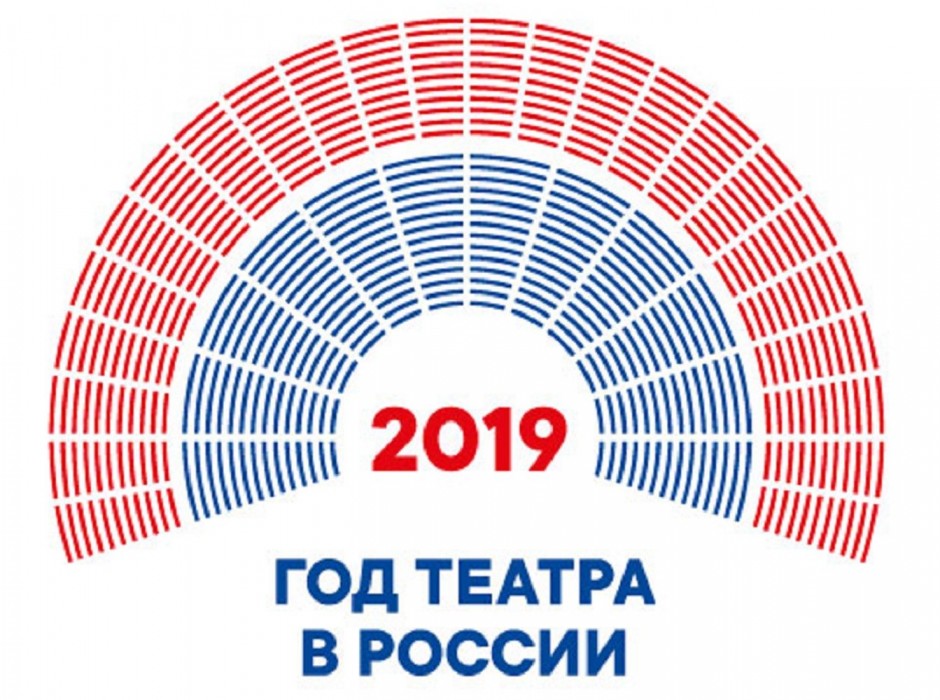 ПЛАНметодического сопровождения для педагогов по театрализованной деятельности, посвященного «Году театра в России»на 2018-2019 учебный годМАДОУ детский сад №2 «Тополек» общеразвивающего вида с. КрасноусольскийМР Гафурийский район Республики БашкортостанЦель: формировать основы художественной культуры участников педагогического процесса, развивать интерес к театральному искусству у детей дошкольного возраста, расширять знания у детей о театральном искусстве как виде творческой деятельности людей, о видах искусства.Задачи:Создать условия для развития творческой активности детей;Вызвать у детей интерес к театральной деятельности;Дать детям представление о театре;Расширять знания о театре, как вид искусства;Знакомить детей с разнообразными видами и  профессиями театра;Способствовать созданию у детей радостного настроения, развивать воображение и способности к творчеству; Укрепление культурных связей между педагогами и семьями воспитанников, интереса к театру и театрализованной деятельности, событиям культурной жизни села; Выявление и поддержка талантливых педагогов; Организация в детском саду  условий для театрализованных игр, развития у детей интереса к посещению профессиональных театров.                                                                      Список литературы1. Агапова И.А. Давыдова М.А. Театральные занятия и игры в детском /И.А.Агапова, М.А.Давыдова .- М., 2010.2. Антипина А.Е. Театрализованная деятельность в детском саду. - М.: ТЦ Сфера, 2006.3. Калинина Г. Давайте устроим театр! Домашний театр как средство воспитания. – М.: Лепта-Книга, 2007.2. Маханёва М. Д. Театрализованные занятия в детском саду /М.Д.Маханева .- М.: ТЦ - Сфера, 2003.3 Нахимовский А.М. Театральное действо от А до Я /А.М.Нахимовский. - М.: АРКТИ, 2012.- 405 с.4 Чурилова Э.Г. Методика и организация театрализованной деятельности дошкольников и младших школьников: Программа и репертуар /Э. Г. Чурилова. - М.: Гуманит. изд. центр Владос, 20013. - 157 с.5 Щеткин А. В. Театральная деятельность в детском саду для занятий с детьми 4-5 лет. /А. В. Щеткин .- М.: Издательство Мозаика-синтез, 2010.Подготовила:старший воспитательМустафина Г.А.Формы работыУчастникиДатаОтветственные1.Работа с педагогическими кадрами1.Работа с педагогическими кадрами1.Работа с педагогическими кадрами1.Работа с педагогическими кадрамиРабочее совещание с педагогами «Организация работы с дошкольниками по театрализованной деятельности» в связи с Годом театра.Педагоги ДООСентябрьЗаведующий,старший воспитатель Разработка и утверждение плана методического сопровождения по театрализованной деятельности в ДОО.Педагоги ДООСентябрьЗаведующий,старший воспитатель.Оформление выставки в методическом кабинете «Театрализованная деятельность в ДОО» (методическая литература, методический материал из опыта работы и др.)Педагоги ДОООктябрьСтарший воспитательОбновление содержания РППС по театрализованной деятельности в группах.Педагоги ДООВ течение годаСтарший воспитательКонсультация: «Театральная деятельность в ДОО в рамках ФГОС ДО». Семинар-практикум «Организация уголка ряженья и театрализованной деятельности в дошкольном возрасте»;- «Интеграция театрализованной деятельности в ДОО»Педагоги ДООВ  течение годаСтарший воспитатель Мастер-класс «Куклы-обереги»Педагоги ДООЯнварьВоспитатели подготовительных группМастер-класс «Ритмопластика для детей в процессе приобщения детей к театрализованной деятельности»Педагоги ООФевральИнструктор по физическому воспитаниюПсихогимнастика «Приобщение детей к театральному искусству»Педагоги ДООМартПедагог-психологМониторинг планирования и работы педагогов по организации театрализованной деятельности дошкольников.Педагоги ДООВ течение годаЗаведующий,старший воспитательОрганизация проектной деятельности по театрализованной деятельностиПедагоги ДООВ течение годаСтарший воспитательОформление выставки в фойе ДОО на тему «Искусство театра».Круглый стол «Создание картотеки: («Пальчиковая гимнастика», «Физкультминутки», «Речевые игры и упражнения», «Театрализованные игры и упражнения»)Педагоги ДООЯнварьСтарший воспитатель Тематическое оформление зимних участков персонажами сказок.Педагоги ДООДекабрь-февральСтарший воспитатель,воспитателиОформление детской фотовыставки «Театр и дети»Педагоги ДООМартСтарший воспитатель,педагогиРайонный конкурс для педагогов «Я работаю по ФГОС» в номинации «Театрализованная деятельность средствами речевого развития»Педагоги ДООАпрельСтарший воспитатель,педагогиСмотр-конкурс «Лучший театральный уголок ДОО»Педагоги ДООМайСтарший воспитатель,педагогиТематический контроль «Организация воспитательно-образовательной работы по театрализованной деятельности с дошкольниками»Педагоги ДООМайСтарший воспитатель,педагогиИтоги работы по реализации плана мероприятий, посвященного Году Театра на педагогическом совете ДООПедагоги ДООМайСтарший воспитатель,педагоги2. Организационно-педагогическая работа2. Организационно-педагогическая работа2. Организационно-педагогическая работа2. Организационно-педагогическая работа Знакомство с понятием театр (показ слайдов, картин, фотографий). Цель: дать детям представление о театре; воспитывать эмоционально положительное отношение к театру.Просмотр познавательных мультфильмов: «Детям о театре», «Вежливый зритель», «Теремок», «Театр» (м/ф «Смешарики»), «Театр теней» (м/ф «Фиксики») и т.д.Знакомство с театральными профессиями (художник, гример, парикмахер, музыкант, декоратор, костюмер, артист). Цель: формировать представления детей о театральных профессиях; активизировать интерес к театральному искусству; расширять словарный запас. «Как вести себя в театре». Цель: знакомство с правилами поведения в театре. Расширять интерес детей к активному участию в театральных играх.Педагоги ДООСентябрьСтарший воспитатель,Педагоги Знакомство с видами театров. Цель: познакомить детей с разными видами театров; углублять интерес к театрализованным играм; обогащать словарный запасПросмотр видеофрагментов о различных видах театров.- Сюжетно – ролевая игра «Мы пришли в театр».Цель: познакомить с правилами поведения в театре; вызвать интерес и желание играть (выполнять роль «кассира», «билетера», «зрителя»); воспитывать дружеские взаимоотношенияПедагоги ДОООктябрьСтарший воспитатель,Педагоги Знакомство с видами театров для детей (настольный, театр кукол бибабо, куклы марионетки). Цель: познакомить детей с разными видами театров; углублять интерес к театрализованным играм; обогащать словарный запас.Показ прочитанной сказки с использованием игрушек би-ба-бо (по выбору воспитателя)Театральное кукольное представление по мотивам художественных произведений. Цель: Развивать у детей интерес к сценическому творчеству.Пальчиковая гимнастика «Птичка», «Сова» и другие. Цель: речевое развитие, развитие сообразительности, пространственного мышления, творческих способностей детей.Педагоги ДООНоябрьСтарший воспитатель,Педагоги Работа с одним из видов театров: - рассматривание персонажей; - диалоги: волк - лиса, волк - медведь, мышка – волк. Цель: Развивать умение строить диалоги между героями в придуманных обстоятельствах. Развивать связную речь детей, расширять образный строй речи. Следить за выразительностью образа. Игра “Придумай веселые и грустные диалоги для зверюшек» Цель: Развивать коммуникативные качества; разнообразить интонационную выразительность; обращать особое внимание на дикцию детей.Игры детей со звучащими инструментами. Цель: дать представление детям о музыкальном оформлении спектаклей. Педагоги ДООДекабрьСтарший воспитатель,Педагоги Вечер загадок по произведениям С.Я. Маршака, К.Чуковского.Пальчиковый театр «Курочка Ряба», «Теремок» (по выбору воспитателя). Цель: развивать умение детей использовать пальчиковый театр в свободной деятельности; распределять персонажей; передавать характерные особенности героев сказки. Сюжетно-ролевая игры «Поездка в кукольный театр». Цель: Познакомить детей с устройством театрального здания, обратить внимание на неординарность архитектуры и красивый фасад. Обогащать словарь детейПедагоги ДООЯнварьСтарший воспитатель,Педагоги Театрализованная викторина для старшего дошкольного возраста по сказкам Тема: «Путешествие в мир сказок».«Театральная весна». Подготовка и выступление воспитанников детского сада в районном Фестивале-конкурсе «Веснянка», посвященного Году театраПедагоги ДООФевральСтарший воспитатель,ПедагогиТеатральная неделя  «Театральная весна» Театрализованные игры-спектакли, мини-игры в совместной и самостоятельной деятельности.Посещение детьми театров совместно с родителями.Беседы о правилах поведения в театре, дать понятие пословицы «Зрительская культура».Педагоги ДООМартСтарший воспитатель,ПедагогиТематическая неделя «Театр. Творчество. Дети». Показ сказок с участием родителей, воспитателей и детей по мотивам русских народных сказок.Конкурс рисунков  «Мой любимый герой» Цель: Учить  в рисунке передавать образ любимого персонажа.  Оформление альбома «Театры для всех» о различных видах театров.Педагоги ДООАпрельСтарший воспитатель,ПедагогиПрезентация театральных постановок на выбор  музыкального руководителя.Игры-беседы, чтение сказок «Ура! Идём в театр!», «Театральные секреты», «Здравствуйте герои сказок»; «Что я видел? » (из личного опыта детей о посещении театра) Беседы с детьми «Куклы-игрушки и куклы-артисты», "Веселые сочинялки". Пересказ одной из знакомых сказок с использованием элементов кукольного театра. Цель: побуждать детей сочинять несложные истории с героями знакомых произведений. Воспитывать чувство юмора, способствовать повышению самооценки детей. Развивать связную речь детей.Педагоги ДООМайСтарший воспитатель,Педагоги3. Работа с  родителями3. Работа с  родителями3. Работа с  родителями3. Работа с  родителямиОформление в приемных групп информационных стендов, папок-передвижек для родителей на тему «Театр и дети»Педагоги ДОО, родителиВ течение годаСтарший воспитатель,Анкетирование  родителей по теме «Играете ли вы дома с ребенком в театр?»РодителиОктябрьПедагогиКонсультации для родителей (законных представителей)  на тему «Театрализованная деятельность как средство коррекции речевой деятельности дошкольников»Педагоги ДОО, родителиНоябрьСтарший воспитатель, учитель-логопедМастер-класс с родителями воспитанников по изготовлению кукол-марионеток, как театрального персонажа.Педагоги ДОО, родителиДекабрьПедагогиКонсультация для родителей: «Театр дома»- Создание моделей театров в группе совместно с родителями Педагоги ДОО, родителиЯнварьСтарший воспитатель,Семинар-практикум «Кукольный театр в семье» - Викторины для родителей и детей в группах. Педагоги ДОО, родителиФевральСтарший воспитатель, педагогиМастер-класс: изготовление с родителями атрибутов в театральный уголок: изготовление театра из бросового материала (пластиковые и пластмассовые бутылочки, киндер – театр, плоскостной бумажный театр, стаканчиковый и пальчиковый вязанный театры, баночный театр, ложковый театр.Педагоги ДОО, родителиМартСтарший воспитатель,Фото-вернисаж  «В театр вместе с семьей». Педагоги ДОО, родителиМартПедагогиРодительское собрание с использованием театральных постановокПедагоги ДОО, родителиАпрельСтарший воспитатель, музыкальный руководительСмотр-конкурс среди родителей на лучшую театральную игрушку «В гостях у сказки»Педагоги ДОО, родителиАпрельПедагогиТворческий фестиваль «Театр – это чудо» (Театральные постановки для детей совместно с родителями)Педагоги ДОО, родителиМайСтарший воспитатель,Музыкальный руководитель